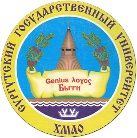 БЮДЖЕТНОЕ УЧРЕЖДЕНИЕ ВЫСШЕГО ОБРАЗОВАНИЯХАНТЫ-МАНСИЙСКОГО АВТОНОМНОГО ОКРУГА – ЮГРЫ«Сургутский государственный университет»ПРИКАЗ«_____ » _____________ 20___ г.		 				                      №________СургутО проведении конкурса на лучшую студенческую научную статьюВ целях стимулирования студентов к научно-исследовательской работе и творческому использованию знаний в процессе будущей профессиональной деятельности.ПРИКАЗЫВАЮ:1. Провести конкурс «Лучшая студенческая научная статья» (далее Конкурс) среди обучающихся по программам специалитета, бакалавриата и магистратуры согласно Положению о конкурсе (приложение 2) в срок до 24.01.2022 г. Наградить студентов, занявших призовые места, ценными призами.2. Утвердить следующий состав организационного комитета Конкурса (приложение 1).3. Предоставить в научный отдел (каб. 322, ул. Ленина 1) протоколы конкурсной комиссии по каждой из номинаций Конкурса в срок до 01.02.2022 г.4. Контроль исполнения приказа возложить на проректора по науке и технологиям Оствальда Р.В.Ректор                                                                                                    С. М. КосенокИсп.: Ахметов Р.Б.К.т.: 2680 (внутренний)Лист согласованияВизы согласования:Распределить: Институты – 1 экз., НО – 1 экз.НБ – 1 экз.Приложение 1к приказу от «__»_________20__г.Состав организационного комитета КонкурсаОствальд Р.М., председательАлексеев М.М.Ахметов Р.Б.Дорожкин П.В.Камышанова Ю.В.Кузнецова Ю.В.Мещеряков В.В.Попова Л.А.Ставрук М.А.Шапошникова Н.В.Приложение 2к приказу от «__»_________20__г.Положение о проведении конкурса «Лучшая студенческая научная статья» (проект)1. Общие положения1.1. Настоящее Положение определяет цель, задачи, порядок, условия и сроки проведения конкурса на лучшую студенческую научную статью.2. Цель и задачи конкурса2.1. Цель конкурса – стимулирование студентов к научно-исследовательской работе и творческому использованию знаний в процессе будущей профессиональной деятельности.2.2 Задачи конкурса:- выявление и поддержка наиболее талантливых и творчески активных студентов;- развитие научно-исследовательской культуры студентов;- повышение качества студенческих научных статей.3. Участники конкурса3.1. В конкурсе могут принять участие обучающиеся по программам специалитета, бакалавриата и магистратуры.4. Номинации конкурса - «Лучшая статья в области технических наук»;- «Лучшая статья в области гуманитарных наук»;- «Лучшая статья в области юридических наук»;- «Лучшая статья в области медицинских наук»;- «Лучшая статья в области экономических наук»;- «Лучшая статья в области естественных наук».5. Оргкомитет и жюри конкурса5.1. Для организации и проведения конкурса создается оргкомитет, который состоит из председателя (проректор по науке и технологиям) и членов комитета из числа сотрудников научного отдела, научной библиотеки и заместителей директоров по науке институтов СурГУ.5.1.1. Обязанности оргкомитета:- формирование предложений по составу конкурсной комиссии в каждой номинации;- проведение информационных мероприятий в рамках конкурса;- прием и регистрация научных статей, поданных для участия в конкурсе;- проверка соответствия работ и сопроводительных документов требованиям и условиям, предусмотренных настоящим Положением; - передача работ конкурсной комиссии;- организация работы конкурсной комиссии во время проведения конкурса;- организация церемонии награждения победителей и призеров конкурса;- создание равных условий для всех участников;- обеспечение гласности проведения конкурса;- предотвращение разглашения сведений о результатах конкурса ранее оговоренного срока.5.1.2. Права оргкомитета:- отклонение от участия в конкурсе заявок, поданных после завершения срока подачи заявок;- аннулирование результатов конкурса в номинации, если было обнаружено злоупотребление конкурсной комиссии своими полномочиями.5.1.3. Оргкомитет несет ответственность:- за соблюдение настоящего Положения, правил и процедур подготовки и проведения конкурса; - объективность оценки работ.5.2. Состав конкурсной комиссии для каждой номинации утверждается председателем оргкомитета и формируется из представителей институтов СурГУ: - Политехнического института (номинация «Лучшая статья в области технических наук»);- Института гуманитарного образования и спорта (номинация «Лучшая статья в области гуманитарных наук»);- Института государства и права (номинация «Лучшая статья в области юридических наук»);- Медицинского института (номинация «Лучшая статья в области медицинских наук»);- Института экономики и управления (номинация «Лучшая статья в области экономических наук»);- Института естественных и технических наук (номинация «Лучшая статья в области естественных наук»).5.2.1. Функции конкурсной комиссии:- оценка уровня представленных на конкурс материалов в соответствии с предусмотренными настоящим Положением критериями;- определение победителей конкурса.6. Подача заявки6.1. Подача заявки на конкурс (Приложение 1) производится по электронной почте crpa@surgu.ru с 15.11.2021 до 25.12.2021.6.2. Каждый соискатель может представить на конкурс не более двух разных работ, при этом в одной номинации конкурса им может быть представлена только одна работа.7. Проведение конкурса7.1. Конкурс проводится заочно с 26.12.2021 по 24.01.2022, без непосредственного присутствия участников, путем экспертизы материалов конкурсной комиссией (Приложение 2).7.2. Научные статьи, не содержащие личных данных соискателей, передаются членам жюри в соответствии с тематикой работ. Доводить до сведения членов конкурсной комиссии фамилии и иные личные данные соискателей запрещено.7.3. Каждая научная статья должна рассматриваться и оцениваться не менее чем тремя членами конкурсной комиссии независимо друг от друга.7.4. Оценка научных статей студентов членами конкурсной комиссии, которые являются научными руководителями этих студентов, недопустима. При обнаружении конфликта интересов член конкурсной комиссии в двухдневный срок должен отказаться от оценки данной работы и проинформировать об этом оргкомитет.7.5. Если переданная члену конкурсной комиссии научная статья, по его мнению, не соответствует заявленной номинации конкурса, член конкурсной комиссии в двухдневный срок должен сообщить об этом в оргкомитет для принятия в двухдневный срок решения о направлении статьи на другую номинацию или снятия статьи с конкурса.8. Требования к конкурсным работам8.1. Научные статьи, выдвигаемые на конкурс, должны соответствовать требованиям, представленным в Приложении 3.8.2. Научные статьи должны быть представлены в оргкомитет путем отправки на адрес электронной почты crpa@surgu.ru в установленные сроки.8.3. Конкурсные работы, оформленные с нарушением настоящего Положения и не представленные в установленные сроки, к рассмотрению не принимаются.8.4. При написании конкурсных работ должны соблюдаться требования законодательства РФ об авторском праве.9. Подведение итогов конкурса9.1. Итоги конкурса по каждой номинации подводятся на заседании конкурсной комиссии при условии присутствия не менее половины ее членов не позднее чем через две недели после завершения проверки научных статей. Результаты протоколируются. Подписанный членами конкурсной комиссии протокол представляется в Оргкомитет конкурса в трехдневный срок со дня заседания конкурсной комиссии в пределах срока проведения конкурса. 9.2. Конкурсная работа оценивается через выставление каждым членом конкурсной комиссии баллов в экспертных листах и усредненное суммирование оценок. Усреднение происходит по количеству членов конкурсной комиссии, участвующих в оценивании конкурса.9.3. В рамках одной номинации конкурса конкурсной комиссией определяются две (специалитет/бакалавриат и магистратура) научные статьи, признанные победителями.9.4. Торжественное подведение итогов конкурса проводится в рамках празднования Дня науки в СурГУ.9.5. Победители конкурса, награждаются дипломами. Статьи победителей конкурса рекомендуются к опубликованию после редакторской правки в одном из научных сборников СурГУ. 9.6. Решение конкурсной комиссии и список победителей утверждаются приказом ректора.9.7. Решение конкурсной комиссии является окончательным.10. Информационное и организационно-методическое сопровождение конкурса10.1. Информационное сопровождение конкурса обеспечивается путем публикации Положения и итогов конкурса на сайте СурГУ (www.surgu.ru).10.2. Дополнительную информацию о Конкурсе можно получить по тел. 76-28-36, 76-28-10. E-mail: crpa@surgu.ruКоординаторы: Ахметов Руслан Булатович, начальник научного отдела; Камышанова Юлия Вячеславовна, директор НБ; Шапошникова Наталья Владимировна, заведующий ОСИД.Приложение 1Форма онлайн-заявки участника конкурса1. Сведения об авторе (авторах) и научном руководителе работы:1.1. ФИО автора.1.2. Статус (специалитет/бакалавриат/магистратура), направление (специальность).1.3. Курс.1.4. Название института.1.5. Контактный телефон.1.6. Адрес электронной почты.1.7. Научный руководитель: ФИО – учёная степень, ученое звание, должность.2. Файл с текстом научной статьи в форматах редактора MS Word (doc, rtf) и PDF. Название файла должно представлять фамилию и имя автора. Например: Иванов_Иван. doc.Приложение 2Экспертный лист конкурса «Лучшая студенческая научная статья»________________________________________________________(номинация)Приложение 3Требования к оформлению научных статейДолжностьСогласовано                                Примечание                       Административный отделФ. И. О. ___________________                            ____________________                  подпись___________________
расшифровка  подписиПроректор по науке и технологиямОствальд Р.В.___________________                             ____________________подпись___________________
расшифровка  подписиНачальник научного отделаАхметов Р.Б.___________________                            ____________________подпись___________________
расшифровка  подписиДиректор научной библиотекиКамышанова Ю.В.___________________                             ___________________  подпись___________________
расшифровка  подписиФИО эксперта№ п/пНазвание статьиАктуальность темыдо 10 балловНаучная новизна, оригинальность постановки и решения проблемыдо 15 балловВзаимосвязь теоретических позиций с практическим воплощениемдо 20 балловНаучно-практическая значимостьдо 25 балловЛогика, оригинальность, аргументирован-ность, научность стилядо 10 балловОбщий результат1.ТематикаВ соответствии с номинациями конкурса2.ЯзыкРусский3.Количество авторовНе более 34.ФорматMS Word; шрифт – Times New Roman; кегль 12, междустрочный интервал – одинарный; поля: верхнее и нижнее - 2 см, левое и правое – 2,4 см; без автоматических переносов; сноски – постраничные, оформленные в соответствии с ГОСТ Р 7.0.5-2008.5.Объем5-7 листов6.Структура статьи- Заголовок6.Структура статьи- Аннотация (включает актуальность темы исследования, постановку проблемы, цели и методы исследования, результаты и основные выводы)6.Структура статьи- Основной текст:1) ВведениеПостановка и актуальность общей проблемыОбзор современных (не старше 3 лет) и классических источниковЦель и задачи исследования2) МетодологияОписание метода Описание данныхОписание метода верификации результатов 3) РезультатыОписание полученных результатовРисунки, графики, таблицыСобственная интерпретация результатов4) ЗаключениеОписание сути исследованияОписание научной новизныПредложение о возможных дальнейших исследованиях по данной проблематике6.Структура статьи- Библиография (список используемой литературы)6.Структура статьи- Ключевые слова (до 5 слов или словосочетаний)6.Структура статьи- Графический материал (рисунки и графики должны иметь четкое изображение и быть выдержаны в черно-белой гамме, возможно применение черной штриховки; шапки таблиц не тонировать, не выделять жирным шрифтом; отдельные ячейки таблиц выделять серым (черным) цветом только в том случае, если тон несет смысловую нагрузку; формулы должны быть выполнены во встроенном редакторе MS Word Equation Editor, следует избегать ручных переносов (manual hyphenation).